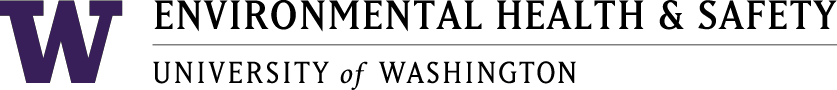 Health and Safety Committee 10
Meeting MinutesNovember 15, 2021	1:00 pm – 2:00 pmZoom*X=Present at meeting Meeting notes recorded by JMAgendaCall to order Approval of October minutesOARS Reports October 2021Election updatesU-Wide Report and Open discussionAdjourn1. Call to Order: Meeting called to order at 1:01 pm2. Approval of Minutes: Approved October minutes.3. OARS Reports 09-014 Fell backwards on stool, unable to stand, taken to hospital - closed09-080 Individual pushed out of hammock, fell backwards, and hit head on log. Bleeding wounds on back of head were treated – closed 10-082 Finger hit on metal door frame while closing door, jammed finger – closed4. Election updatesMost units will wrap up elections this weekDeadlines: Elections are due Nov. 24th. 5. U-Wide Report and DiscussionU-Wide Report Post- Halloween increase in COVID cases, but lower than the beginning of the quarterNo known cases of classroom-based transmission or instructor to classroom Students are at 94% for responding to the vaccine requirement, those who haven’t responded will have their Winter Quarter registration on holdStudents who are not vaccinated have to get tested once a week and wear a medical/procedure maskUW Events has been updated to be in compliance with State requirements for events Tent City – no problems have arisen from this program. They have their own strict rulesHusky night walk is being revamped and are spreading awareness about this resourceUnion report - Having problems with private contractors not wearing masksTornado alert – mistakenly sent to folks in Seattle rather than peninsulaEH&S has 5 positions openThere is new training for maintenance to deal with mail carts in a safe mannerNeed to come up with group’s top achievements from the termEmail your ideas to g10 listserv Purpose: provides a record to have in EH&S minutes, also so other groups can get ideas Discussion Health and safety plans shared google drive?It is expected that vendors coming to the UW are vaccinatedIt is recommended to include DEI language on charter. The committee might have to vote on a charter6. Adjourn: Meeting adjourned at 1:54 pm.